Job DescriptionNIHR Academic Clinical FellowshipOral and Maxillofacial Pathology ST1 (1 post)About the Unit of Oral and Maxillofacial PathologyThe Unit of Oral & Maxillofacial Pathology is an academic unit with responsibilities for undergraduate and postgraduate teaching and provision of a specialist, diagnostic head and neck reporting service. The Unit also has an international reputation for high quality research.Undergraduate oral pathology teaching in the dental course takes place in the first, second, fourth and fifth years of the curriculum but the main Oral Pathology course is held in the fourth year and is followed by a series of case seminars for final year undergraduate students. The Unit also runs a one-year full time postgraduate taught course in Diagnostic Oral Pathology which leads to the award of a MMedSci degree. Members of staff contribute to a number of internal and external postgraduate courses.Research in the Unit lies within the Mechanisms of Health and Disease research group of the School of Clinical Dentistry and is focused on microbiological and immunological aspects of oral disease and on cell-cell and cell-matrix interactions and their role in the regulation of cell behaviour, particularly head and neck cancer.The clinical/diagnostic Oral & Maxillofacial Pathology service provides a specialist service covering the pathology of the oral and maxillofacial structures. It is one of only 11 such specialist departments providing a UK-wide service. The workload is therefore regional in nature, providing a routine service for the local trust and network partners as well as expert opinions for regional hospitals and units. The department has a national and international reputation, attracting specialist opinions from consultant colleagues throughout the UK and abroad.The department’s workload is ‘reactive’, providing a responsive service to the trust, covering all operating sessions and outpatient clinics as well as being available for urgent requests. This service is provided 52 weeks per year.The team comprises two academic honorary consultants and one NHS consultant supported by 3 specialist trainees (StRs) including an NIHR Academic Clinical Lecturer, in addition to a Pre-specialty Clinical Fellow and a Dental Core Trainee.The diagnostic laboratory is based within the Department of Histopathology (Directorate of Laboratory Medicine) at the Royal Hallamshire Hospital, where all specimens are dissected and processed. Reporting, however, and the preparation of reports is carried out in offices located in the Charles Clifford Dental Hospital and the School of Clinical Dentistry. The head and neck oncology services for South Yorkshire and North Derbyshire were recently centralised which means that the majority of cancer operating, and diagnostic services are now provided in Sheffield. Sheffield Teaching Hospitals NHS Foundation Trust is a Major Trauma Centre and the Head and Neck Cancer Centre for South Yorkshire. The diagnostic Oral & Maxillofacial Pathology service provides all reporting of the bulk of resections for the region and services the weekly regional MDT.The Charles Clifford Dental Hospital and adjacent Royal Hallamshire Hospital are equipped to a high standard with all the necessary equipment and facilities for the delivery of the service. All trainees have access to individual microscopes in addition to a reporting room with a multi-header microscope. Facilities for immunohistochemistry and all appropriate special stains are available at Royal Hallamshire Hospital and Molecular testing (e.g. FISH etc.) at the Sheffield Diagnostic Genetics Service based at the adjacent Sheffield Children’s Hospital.Staff in the Unit of Oral and Maxillofacial PathologyAcademic StaffFurther Information Criminal records check:Please note that as this post is exempt from the Rehabilitation of Offenders Act 1974, a satisfactory Criminal Records Bureau Disclosure will be required for the appointee.  If you have a spent criminal record and are invited to interview for this post, you are required to provide details of your convictions in confidence, with the job reference number/ title of post/recruiting department, in advance of the interview to the Assistant Director Business Support, Department of Human Resources, University of Sheffield, Western Bank, Sheffield, S10 2TN (mark the envelope PERSONAL).  This information will be treated as strictly confidential and will only be considered if you are invited to interview for the post. If you have been barred from working with children or vulnerable adults by the Independent Safeguarding Authority, it is a criminal offence to apply for a post involving regulated activity with children or vulnerable adults.  Regulated activity involves contact of a specified nature.  Health assessment: Please note that due to the duties of this post, the final appointment will be subject to the completion of a satisfactory health assessment from the University Staff Occupational Health Service.Informal enquiries:For informal enquiries about this job and the department: Professor Ali Khurram: s.a.khurram@sheffield.ac.ukInformation about the University of SheffieldFaculty of HealthThe Faculty of Health is one of the major UK centres for education and research in health and related subjects.  With origins dating back to 1828, the Faculty has a long-standing tradition of excellence in clinical education and research. Over 2,500 students study in the faculty each year on over 40 different courses.  In addition, over 200 students are registered on research degrees, supporting a faculty research portfolio in excess of £30M. Independent assessments of our teaching and research quality rate us as among the best in the UK.About the School of Clinical Dentistry  The School of Clinical Dentistry at Sheffield ranks as one of the top dental schools in the UK. In the REF 2022, 96% of our research was considered World leading or internationally excellent, with a 100% for Environment. The school is consistently top in the National Student Satisfaction Surveys and in the good university guides.The school has an intake of 73 dental undergraduates for its five year BDS programme. It has an annual intake of 30 students on the Diploma in Dental Hygiene and Dental Therapy course, which runs for twenty-seven months. In addition, the school has a significant annual intake of postgraduate students on taught courses and reading for higher degrees by research.The University’s Medical School, the Health Sciences Library and the Royal Hallamshire Hospital are nearby and all are on the perimeter of the main University campus.The dental school is currently divided into five Academic Units:The School is managed by an Executive Team composed of all the Heads of Unit and the Research leads, as well as the School Directors who take responsibility for particular areas of activity with the Dean. Further information about the structure and management of the School is available on our website at: https://www.sheffield.ac.uk/dentalschool/our_schoolSchool ExecutiveResearch Our research is conducted across two themes, mechanisms of health & disease & transforming oral health, with an emphasis on translation of new knowledge into innovation for patient and societal benefit.https://www.sheffield.ac.uk/dentalschool/research/research-themesGeneral Research StrategyOur overall strategy for research is:to build on established strengths as identified by the two research themes,to develop areas of research that are responsive to national and international priorities, andto develop collaborations with other internationally leading scientists.  Research strategy is developed by the Dental School Research Committee which is chaired by the Director of Research, who also provides input to, and feedback from, the Faculty and University Research Committees. The Postgraduate Research Tutor and the School Dean also sit on the committee and there is representation from the Sheffield Teaching Hospitals NHS Foundation Trust to ensure a co-ordinated research strategy for the Dental School and Hospital.  The Research Committee is responsible for overall research strategy, for allocation of internal research funds, for overseeing selection and monitoring of postgraduate students and for disseminating information to staff. More information regarding research in the School of Clinical Dentistry can be found at:https://www.sheffield.ac.uk/dentalschool/research/research-themesTeachingA summary of our curriculum and our approach to undergraduate teaching can be seen at:https://www.sheffield.ac.uk/dentalschool/undergraduateSome distinctive components of the Sheffield BDS programme include integrated teaching and learning of the clinical and scientific basis of dentistry based on interdisciplinary topics, a joint oral surgery, oral surgery/oral and maxillofacial pathology course; experience in the Dental Practice Unit (DPU) in the 4th/5th Year and electives. In addition, we have an innovative outreach programme which involves primary care placements in General Dental Practices and Salaried Dental Services, which students attend for 20 weeks during the 4th and 5th years.Some distinctive components of the Hygiene and Therapy Programme include substantial integration with the dental students. Hygiene and Therapy students learn clinical skills in restorative dentistry in mixed groups with dental students. In the second year, Hygiene and Therapy students also spend two days per week, for approximately six months, working in ‘Outreach’ where they will work in a dental practice or salaried service providing treatment in primary care.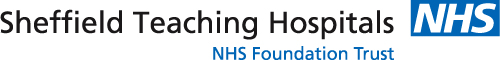 NHS Trust ProfileSheffield Teaching Hospitals NHS Foundation Trust is one of the UK’s busiest and most successful NHS foundation trusts. We provide a full range of local hospital and community services for people in Sheffield, as well as specialist care for patients from further afield, including cancer, spinal cord injuries, renal and cardiothoracic services. In addition to community health services, the Trust comprises five of Yorkshire’s best known teaching hospitals.•	The Royal Hallamshire Hospital •	The Northern General Hospital •	Charles Clifford Dental Hospital •	Weston Park Cancer Hospital •	Jessop Wing Maternity HospitalThe Trust has a history of high quality care, clinical excellence and innovation in medical research. The Trust has been awarded the title of ‘Hospital Trust of the Year’ in the Good Hospital Guide three times in five years and we are proud to be in the top 20% of NHS Trusts for patient satisfaction.We strive to promote a culture of continuous quality improvement and encourage our staff to innovate and adopt ‘best practice’ in order to deliver the highest standard of care to our patients.The Northern General Hospital is the home of the City’s Accident and Emergency department which is also now one of three adult Major Trauma Centres for the Yorkshire and Humber region. A number of specialist medical and surgical services are also located at the Northern General Hospital including cardiac, orthopaedics, burns, plastic surgery, spinal injuries and renal to name a few.A state-of-the-art laboratories complex provides leading edge diagnostic services. The hospital also provides a wide range of specialist surgery such as orthopaedic, spinal cord, hand and kidney transplantation.The Royal Hallamshire Hospital has a dedicated neurosciences department including an intensive care unit for patients with head injuries, neurological conditions such as stroke and for patients that have undergone neurosurgery. It also has a gastroenterology department, a large tropical surgery and infectious diseases unit as well as a specialist haematology centre and other medical and surgical services.Sheffield Teaching Hospitals is home to the largest dental school in the region, a maternity hospital with a specialist neonatal intensive care unit and a world renowned cancer hospital. The Trust is also integrated with the City’s adult NHS community services to support our work to provide care closer to home for patients and preventing admissions to hospital wherever possible.We have a long tradition of clinical and scientific achievement, including the development of one of the UK’s first Academic Health Sciences Networks.Through our partnerships with the University of Sheffield, Sheffield Hallam University, other health and social care providers and industry we remain at the forefront of advancements in clinical services, teaching and research.We have around 15,000 employees, making us the second biggest employer in the city. We aim to reflect the diversity of local communities and are proud of our new and existing partnerships with local people, patients, neighbouring NHS organisations, local authority and charitable bodies.We strive to recruit and retain the best staff: the dedication and skill of our employees are what make our services successful and we continue to keep the health and wellbeing of our staff as a priority.Our vision is to be recognised as the best provider of healthcare, clinical research and education in the UK and a strong contributor to the aspiration of Sheffield to be a vibrant and healthy city. We have begun this journey with our staff, partners and patients and we will continue to explore every aspect of our business to ensure we are doing our very best to achieve our vision.PROUD VALUESThese are the values that all staff at Sheffield Teaching Hospitals NHS Foundation Trust are expected to demonstrate in all that they do.Patients First – Ensure that the people we serve are at the heart of what we doRespectful – Be kind, respectful, fair and value diversityOwnership – Celebrate our successes, learn continuously and ensure we improveUnity – Work in partnership with othersDeliver – Be efficient, effective and accountable for our actionsFor further details of our services and organisational structure, including our Board of Directors, and our future plans please visit www.sth.nhs.uk/about-usThe University of Sheffield, in partnership with the Sheffield Teaching Hospitals NHS Foundation Trust (Charles Clifford Dental Hospital) and NHs England North East and Yorkshire (Sheffield locality) wish to offer an Academic Clinical Fellowship in Oral and Maxillofacial Pathology (OMFP).This new post has been created as part of the NHS England (NHSE)/National Institution for Health Research Trainee Coordinating Centre (NIHRTCC) programme of Integrated Academic Training offering candidates a comprehensive experience of clinical and research training working alongside internationally renowned clinicians and researchers.Further details of the integrated academic training pathways can be found at:https://www.nihr.ac.uk/explore-nihr/academy-programmes/integrated-academic-training.htmWe are seeking highly motivated, enthusiastic individuals with the potential to excel in both their clinical and academic training and who have the ambition to be the next generation of academic clinicians.Academic Clinical Fellowships (ACFs) are 3-year fixed-term national training posts.  They attract an NTN(A) and trainees undertake 75% clinical and 25% academic training over the term of the post.  They are employed by the NHS Trust (in this case Sheffield Teaching Hospitals NHS Foundation Trust) and have an honorary contract with the University of Sheffield. ACF trainees undergo training in the generic skills required for a clinical academic: scientific methods, statistics, research governance, critical appraisal of research publication, grant writing etc through postgraduate taught modules provided by the University of Sheffield and for which some funding is provided by NIHR.  Academic Clinical Fellows may join with the well-established Sheffield medical ACF programme within the Graduate School of the Faculty of Surgery Dentistry and Health:https://www.sheffield.ac.uk/faculty/surgery-dentistry-health/graduateschool/clinical-academic/acfTrainees do not necessarily complete the whole Masters Programme in Research Methods; they can choose the modules most relevant to them, and also choose from the continuing development programme. NIHR provide an academic training budget of £4,500 for each trainee, additional costs beyond this funding ceiling would be covered by the trainee. As ACF trainees are expected to complete and submit an external funding application for a research fellowship to enable them to complete a higher degree (PhD) following the completion of their ACF fixed-term post the major part of the academic placement will be the preparation of a scientific research proposal for a PhD project. Generally, the preparation of the proposal is based on preliminary experimental data gathered while on the research placement and trainees are eligible for a £1,000 bursary per year to support research training activity (e.g. to attend academic conferences). Funding for the PhD will be sought from an external body such as the NIHR, MRC or the Wellcome Trust and the programme would be completed as Out-of-Programme-Research (OOPR).All Academic Clinical Fellowships are run-through posts, regardless of specialty.  A trainee entering an ACF post would therefore continue training to CCST in OMFP, as long as they progress satisfactorily (in both clinical and academic domains) through their training.Contacts and Training LeadsAcademic Lead (University of Sheffield) for the Dental IAT ProgrammeName and title: Professor Ali KhurramAddress: School of Clinical Dentistry, Claremont Crescent. Sheffield, S10 2TAEmail: s.a.khurram@sheffield.ac.uk Academic Supervisor: TBCClinical Education Supervisor:Name and title: Dr Hannah WalshPosition: Consultant in Oral and Maxillofacial PathologyAddress: School of Clinical Dentistry, Claremont Crescent. Sheffield, S10 2TAEmail: hannah.walsh@sheffield.ac.ukHEE Y&H Training Programme Director, OMFPName and title: Professor Ali KhurramPosition:  Professor/Consultant in Oral and Maxillofacial Pathology Address: School of Clinical Dentistry, Claremont Crescent. Sheffield, S10 2TAEmail: s.a.khurram@sheffield.ac.ukHEE Y&H Training Programme Director, Academic Training ProgrammesName and title: Professor Peter DayPosition: Professor/Consultant in Paediatric DentistryAddress: School of Dentistry, University of Leeds, Clarendon Way Email:  p.f.day@leeds.ac.ukPost DetailsJOB TITLE:   NIHR Academic Clinical Fellow (ACF) – Oral and Maxillofacial PathologyBRIEF OUTLINE:  Duration of the PostUp to 3 years (25% academic, 75% clinical). Sheffield Teaching Hospitals NHS Foundation Trust. OMFP ACF will be based at the Charles Clifford Dental HospitalAcademic institution in which research training will take placeSchool Clinical Dentistry, Faculty of Health, University of Sheffield.Research trainingACFs are fixed term for a period of three years, at the end of which the post holder will be expected to have applied for a competitive funding for further research training (normally for a PhD training fellowship). The Postgraduate Dental Dean has confirmed that the post has the required educational and staffing approval and will come with an Academic National Training Number [NTN(A)] in OMFP.  The successful applicant will be expected to have evidence of academic achievement and to show enthusiasm and an aptitude for a clinical academic career in OMFP. They must be eligible to hold an NTN in OMFP (e.g. they must achieve the benchmarking criteria at the OMFP National Recruitment in the Spring of 2024) or may already hold an NTN, having already undertaken some training at Specialty Registrar level.  They should be aiming to pursue a career as a clinical academic in OMFP.Research training is provided through courses in generic skills and research techniques, which may lead to a Masters in Clinical Research.  The successful candidate will also be expected to develop an area of research interest in line with the Research Strategy of the School of Clinical Dentistry. Further information on the School’s research groups and information on our research interests is available on the School’s website at www.sheffield.ac.uk/dentalschool/research. It should be noted this ACF post is fixed term for 3 years, so a key aim will be to gain sufficient experience to prepare a competitive application for a PhD fellowship to support future research training. Up to 25% of the appointee’s time will be available for research and related academic work.TeachingTeaching will not be a major element of this post, but may be discussed with the Educational Supervisor on an individual basis.ClinicalTraining ProgrammeThe clinical programme is designed to provide training towards a CCST in OMFP. The curriculum for training will follow the national curriculum for OMFP which is available on the GDC website:Oral and maxillofacial pathology specialty training curriculum (gdc-uk.org)If the ACF is unable to secure funding for a fellowship, then the further training period is normally funded by the Postgraduate Dean (NHSE North East and Yorkshire) (see below).The details of the programme will be tailored as far as possible to the individual needs of the successful applicant, in consultation with the clinical and academic supervisors and the Training Programme Director.Clinical training is undertaken following the guidelines of the Royal College of Pathologists and is normally for a period of five years dependent upon satisfactory competency progression as assessed at Annual Review of Competence Progression (ARCP) meetings. Trainees can sit the FRCPath Part II examination after a minimum of 48 months of commencement of training.  The successful candidate will join other trainees in Oral & Maxillofacial Pathology and will train in rotation with colleagues. The details of the programme will be tailored as far as possible to the individual needs of the successful applicant, in consultation with Professor Ali Khurram, Training Programme Director.  You must be registered with the GDC, fit to practice and able to demonstrate that you have the required broad-based training, experience and knowledge to enter the training programme.  It is expected that your training will have included a period managing patients in a secondary care setting (i.e. as part of a sole hospital or a combined university/hospital appointment), and to have completed a two-year period of Foundation and Dental Core Training or recognised equivalent. Normally you will have passed the MFDS, MJDF or equivalent examination.It is recognised that candidates for this post may require further clinical training, beyond the 3 years, in order for them to be eligible for a CCST. Assuming satisfactory progress, every effort will be made, in collaboration with the Programme Director and the Postgraduate Dean, to provide additional clinical training experience locally.  If the post holder is successful in obtaining a PhD fellowship, then this is normally taken as OOPR details of which are available in the Dental Gold Guide, on the COPDEND website:https://www.copdend.org/postgraduate-training/header-dental-core-training/new-edition-dental-gold-guide-2021-copy/Relationship between Academic and Clinical TrainingAcademic training will be based in the School of Clinical Dentistry which has a wide range of appropriate core research facilities and research supported by the School of Clinical Dentistry. Clinical training will be undertaken primarily in the Unit of Oral and Maxillofacial Pathology but there may also be opportunities for visits or attachments to specialist centres elsewhere in the UK.AdministrationThe post-holder will be required to undertake appropriate administrative work in support of the needs of the service and of the academic unit. Administrative duties will be determined with the Head of Unit and with the educational supervisors but will not detract from the training needs of the post-holder.Job PlanThe academic job plan will be flexible and will be agreed in discussion with senior academic staff.Professor Ali Khurram Professor and Honorary Consultant in OMFPTraining Programme Director NIHR Academic Training Lead for Sheffield Dental Academic Trainees Clinical Lead, Diagnostic OMFP Service Dr Lynne Bingle Reader in Oral Science Head of Unit of Oral & Maxillofacial Pathology Dr Daniel Brierley Senior Clinical Teacher and Honorary Consultant in OMFP Dr Hannah Walsh Consultant in OMFP & Honorary Senior Clinical Teacher Professor Daniel Lambert Professor in Molecular Cell Biology Interim Dean, School of Clinical Dentistry Professor Graham StaffordProfessor in MicrobiologyDirector of One UniversityDr Helen ColleySenior Lecturer in Oral BioscienceDr Stuart HuntSenior Lecturer in Human AnatomyDr Joey ShepherdSenior Lecturer in MicrobiologyAcademic Unit Head of Unit Oral and Maxillofacial Pathology Oral & Maxillofacial Surgery Dr Lynne Bingle Dr Simon Atkins Oral Health, Dentistry and Society Professor Norah Flannigan Restorative Dentistry Dr Mark Barber Dental Hygiene and Dental Therapy Mrs Emma Bingham Professor Dan Lambert Interim Dean of School Dr Sarah Pollington Director of Student Affairs Professor Chris Stokes Director of Education Professor Cheryl Miller Director of Research and Innovation Dr Duncan Wood Director of Student Recruitment Professor Graham Stafford Director of One University Ms Anna BurrowsDirector of Administration